あおば通信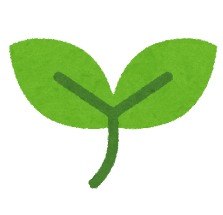 令和６年　６月あおば学級　亀井　汐里新学期が始まり早くも二か月が経ちました。新しいクラスや環境にも慣れ、学習や生活のリズムが掴めてくる時期です。二人とも毎日自分のペースでできることを増やそうと頑張っています。早寝早起きや、持ち物の確認などを通して、お子さんへの応援をよろしくお願い致します。また、気温が高い日が続くようになってきました。天気が悪くても湿度が高いと喉が渇くことがあるので、水筒の用意をお願いします。大きいきゅうりがとれたよ！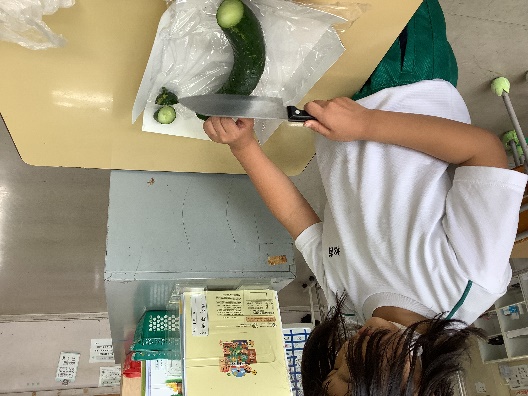 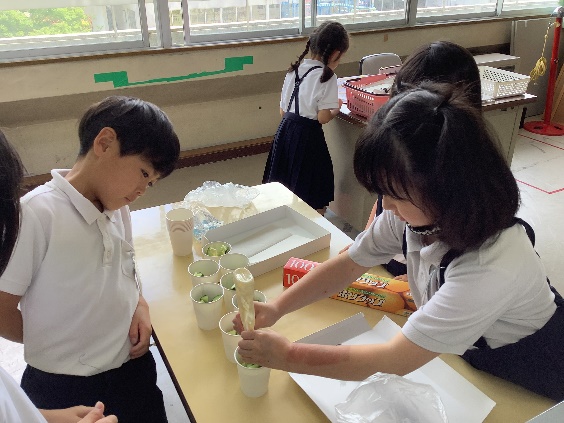 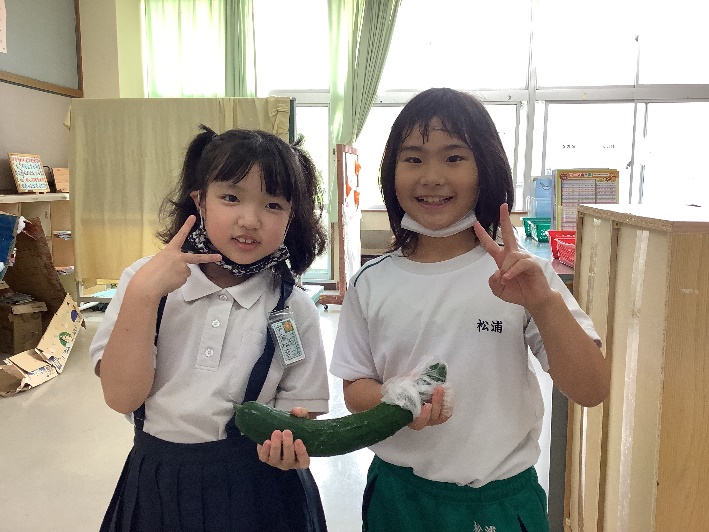 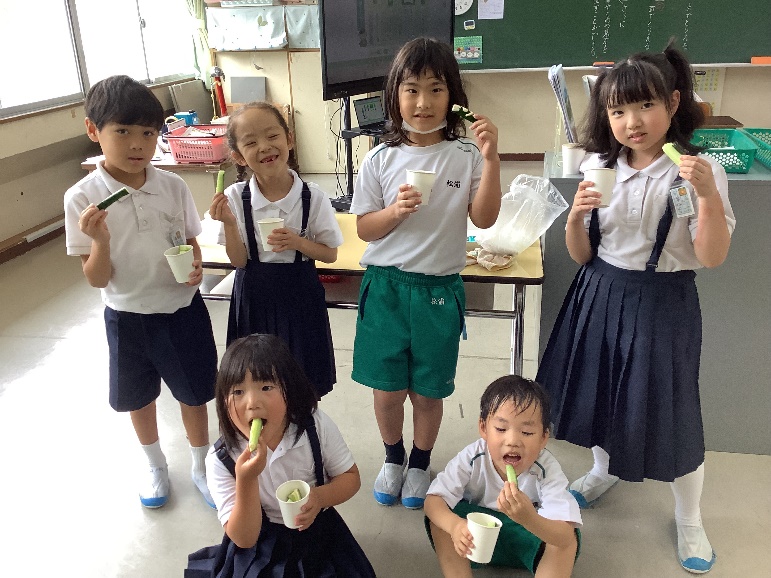 